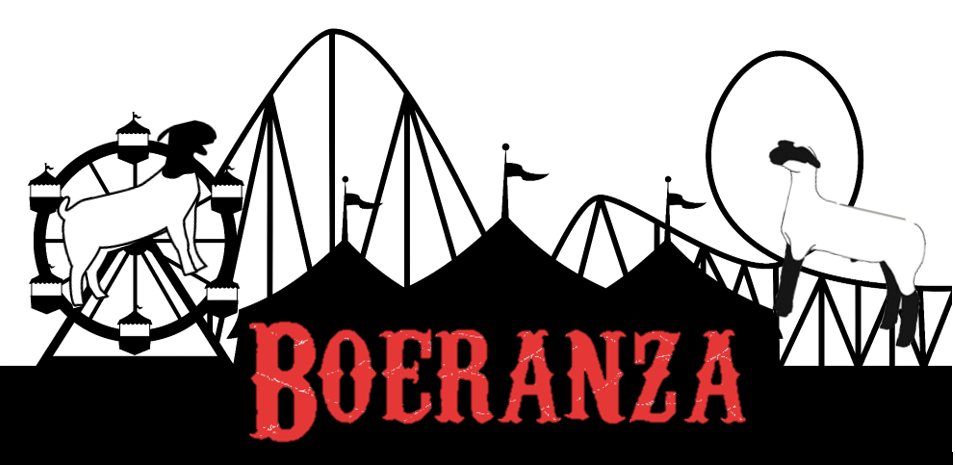 Dorper Show ScheduleShow will start at 10 am with ShowmanshipFollowed by Black Face Ewes, White Face Ewes & Commercial Ewes15 minute picture break between Ewes and RamsRams will be shown Black Face, White Face, Commercial and Stud Rams15 minute picture breakConclude with Wether Show